Meals x $4.00 = __________Paid by:  check # _____or cashOctoberChild’s Name_________________________Classroom_________________________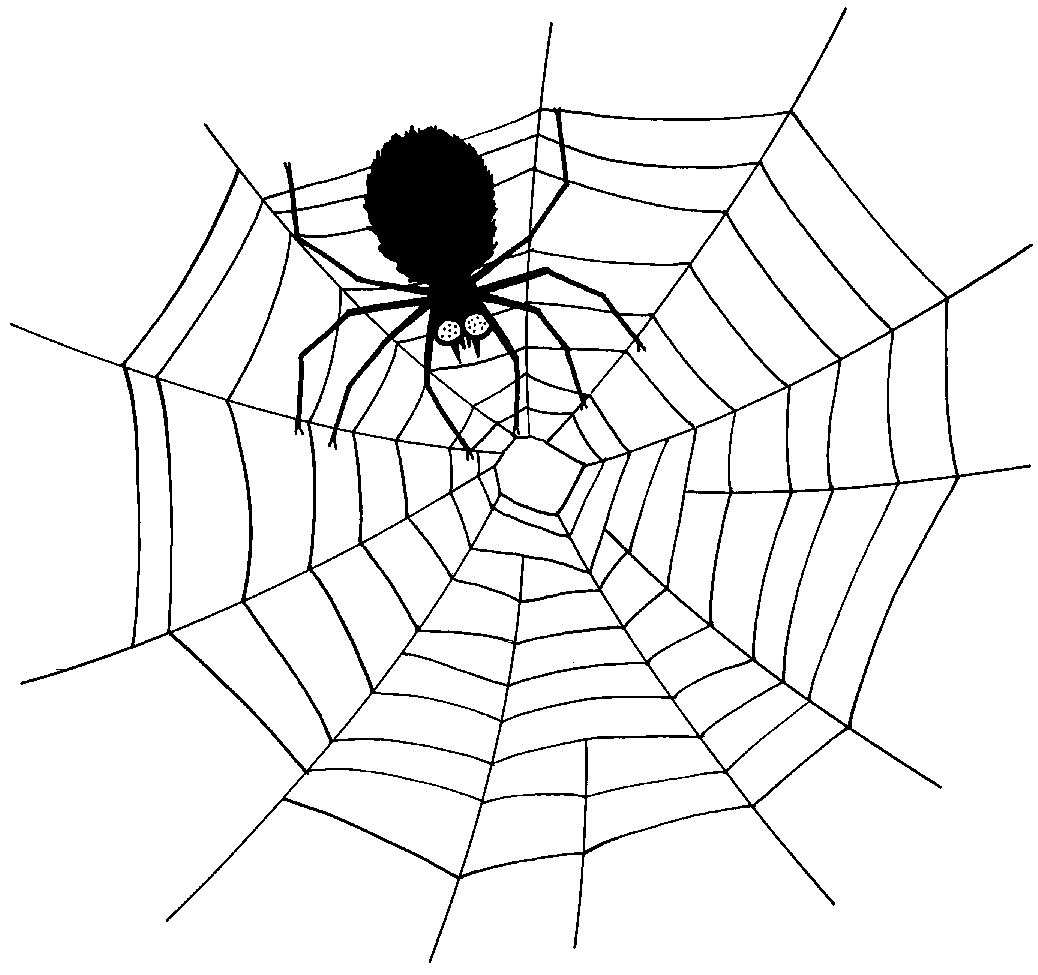 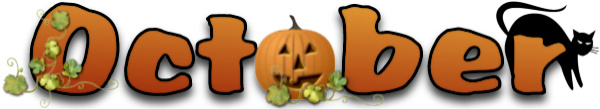 MondayTuesdayWednesdayThursdayFriday2Baked Chicken Nuggets, Roasted Seasonal Veggies, Fresh FruitLow Fat Penne Alfredo & Chicken, Roasted Seasonal Veggies, Fresh FruitLow Fat Penne Alfredo, Roasted Seasonal Veggies, Fresh Fruit3Breakfast for Lunch-French Toast, Eggs, Fresh FruitPasta w/Turkey Bolognese, Roasted Seasonal Veggies, Fresh FruitPasta w/Olive Oil, Roasted Seasonal Veggies, Fresh Fruit4Picadillo, Baked Plantains, Brown Rice, Fresh FruitGrilled Chicken & Cheddar Sandwich, Roasted Seasonal Veggies, Fresh FruitGrilled Cheese, Roasted Veggies, Fresh Fruit5Turkey Burger, Baked Tater Tots, Fresh FruitTurkey Meatballs, Baked Tater Tots, Fresh FruitMac & Cheese, Roasted Seasonal Veggies, Fresh Fruit6Cuban Style Marinated Chicken Rice (Braised Chicken, Diced Tomatoes, Onions on top of Brown Rice) w/Mango Salsa, Black Beans, Fresh FruitCheese Pizza, Veggies & Dip, Fresh FruitCheese Pizza, Veggie Chips, Fresh Fruit9Chicken Cacciatore w/Tomato Sauce over Pasta, Roasted Seasonal Veggies, Fresh FruitBaked Chicken Nuggets Roasted Zucchini, Fresh FruitBaked Tofu Nuggets, Roasted Zucchini, Fresh Fruit10Lean Beef Tacos, Rice & Beans, Fresh FruitVeggie Crumble Tacos, Rice & Beans, Fresh FruitCheese Tortellini w/Tomato Sauce, Roasted Seasonal Veggies, Fresh Fruit11Honey Soy Glazed Chicken w/Veggie Fried Rice, Sautéed Veggies, Fresh FruitHoney Soy Glazed Chicken Sandwich, Sautéed Veggies, Fresh FruitGrilled Cheese, Roasted Veggies, Fresh Fruit12Lean Beef Burger, Roasted Sweet Peas, Fresh FruitLean Beef Meatballs w/Tomato Sauce, Roasted Sweet Peas, Roll, Fresh FruitMac & Cheese, Roasted Sweet Peas, Fresh Fruit13Buffalo Chicken Hero, Baked Chips, Fresh FruitCheese Pizza, Veggies & Dip, Fresh FruitCheese Pizza, Veggie Chips, Fresh FruitCheck off your child’s lunch order for each day.Every day you have a choice of Milk, Chocolate Milk, or Water. Please put a M, C, or W in the box for that day.Each meal is $4.00. A full Menu for the Month is $80.00Order is due no later than Friday, September 22nd.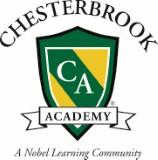 MondayTuesdayWednesdayThursdayFriday16Pasta alla Rosa w/Chicken, Roasted Seasonal Veggies, Fresh FruitPasta alla Rosa, Roasted Seasonal Veggies, Fresh FruitBaked Chicken Nuggets, Roasted Veggies, Fresh Fruit17Lean Beef & Cheese Burrito, Black Beans, Baked Plantains, Fresh FruitCheese Burrito, Black Beans, Baked Plantains, Fresh FruitCheese Tortellini w/Tomato Sauce, Roasted Seasonal Veggies, Fresh Fruit18Baked Chicken Piccata, Roasted Rosemary Potatoes, Fresh FruitGrilled Chicken Sandwich, Roasted Rosemary Potatoes, Fresh FruitGrilled Cheese, Roasted Rosemary Potatoes, Fresh Fruit19Baked Fish Sticks w/Slaw (on the side), Roasted Potato Wedges, Fresh FruitBreaded & Baked Fish Sandwich w/Slaw (on the side), Roasted Potato Wedges, Fresh FruitMac & Cheese, Roasted Veggies, Fresh Fruit20Romesco Lean Beef Sandwich w/Provolone on Cuban Bread, Roasted Seasonal Veggies, Fresh FruitCheese Pizza, Veggies & Dip, Fresh FruitCheese Pizza, Veggie Chips, Fresh Fruit23Cheese Ravioli w/Tomato Sauce, Roasted Seasonal Veggies, Fresh FruitBaked Chicken Nuggets, Roasted Veggies, Fresh FruitBaked Tofu Nuggets, Roasted Veggies, Fresh Fruit24Lighter Butternut Squash Pasta Alfredo w/Chicken, Roasted Veggies, Fresh FruitBreakfast for Lunch--Waffles, Eggs, Fresh FruitBreakfast for Lunch--Egg & Cheese Muffin, Roasted Potatoes, Fresh Fruit25Ropa Vieja, Baked Plantains, Brown Rice, Fresh FruitLean Beef Sloppy Joe’s, Roasted Seasonal Veggies, Fresh FruitGrilled Cheese, Baked Tater Tots, Fresh Fruit26Braised Chicken & Cheese Empanadas, Black Beans, Brown Rice, Fresh FruitCheese & Sautéed Veggie Empanadas, Black Beans, Brown Rice, Fresh FruitMac & Cheese, Roasted Veggies, Fresh Fruit27Reuben on Rye, Roasted Seasonal Veggies, Fresh FruitCheese Pizza, Veggies & Dip, Fresh FruitCheese Pizza, Veggie Chips, Fresh Fruit